Adgangstegn/parkeringsbevis/kundebilletter (noter antall):     Merk endringer, se eget punkt i invitasjonen.Ønsker du frokost eller ønsker å være med på utstillermiddagen (grillaften) kan du forhåndsbestille her:Menyen for grillaften blir ganske så lik den i 2016, som så slik ut: Grilling av elg mørbrad, marinerte spareribs, elgburger, bratwurst, grillpølser, rødvinssaus, potetsalat, frisk salat, saltbakte solørpoteter, brød og smør. Det blir også noe søtt til dessert.                               Kryss av på hvilke type og størrelse stand du/dere ønsker. Har dere bestemte ønsker i forhold til plassering noteres dette under merknad.Utstillere som har deltatt på DNJFD tidligere gis prioritet ved tildeling av stand under forutsetning av at påmeldingen er arrangøren i hende innen mandag 30. april 2018.Påmeldingen er ikke godkjent før skjemaet er mottatt i utfylt og signert stand. Ved mottatt påmeldingsskjema vil du få en bekreftelse med faktura for påmeldingsavgift og standsleie. Påmeldingen er bindende og undertegnede godkjenner vilkår og bestemmelser som er angitt i «Retningslinjer for utstillere».Retningslinjene er utarbeidet med det for øye at publikum, utstillere og arrangør skal ha størst mulig utbytte og glede av arrangementet.1.	Retningslinjene gjelder for De Nordiske Jakt- og Fiskedager (DNJFD) arrangert på og av Norsk Skogmuseum (NSM) i perioden 9.– 12. august 2018.Påmeldingen blir registrert når registreringsskjema foreligger i utfylt og undertegnet stand. Påmeldingen er bindende, og vil bli bekreftet sammen med faktura for innbetaling av påmeldingsavgift. Påmeldingsavgiften vil bli innkrevd og blir ikke refundert ved avbestilling av stand. Standsleien blir fakturert ved tildeling av stand. Ved avbestilling av stand etter tirsdag 12. juli 2018, vil innbetalt standsleie ikke bli refundert. For øvrig gjelder de betalingsvilkår som fremgår av fakturaen.3.	Hvis flere firmaer skal dele stand, skal hvert firma sende eget registreringsskjema.  Kun ett av firmaene påfører standsstørrelse, og blir av arrangøren regnet som hovedutstiller.  Hovedutstiller er arrangørens kontakt og vil bli fakturert for fellesstanden. Hovedutstiller står økonomisk ansvarlig ovenfor arrangøren. Standen får ett standnummer.Utstillere som har deltatt på DNJFD tidligere gis prioritet ved tildeling av stand under forutsetning av at registreringsskjema er arrangøren i hende innen onsdag 19. april 2017. Arrangøren forbeholder seg retten til å avslutte registrering eller eventuelt redusere påmeldt areal hvis arrangementet skulle bli fulltegnet. Arrangøren har den endelige avgjørelse når det gjelder fordeling av plass på området.5.	Hvis standsleie ikke er betalt innen forfall, har arrangøren rett til å tilby anvist standplass til annen utstiller.6.	Fremleie av utstillingsareal er ikke tillatt. Kun påmeldte firma som har betalt påmeldingsavgift og standsleie kan delta.7.	Seint påmeldte utstillere må vise dokumentasjon for innbetalt standsleie før montering kan finne sted.8.	Arrangøren ønsker at DNJFD skal vise produkter av god kvalitet og innenfor arrangementets profil. Varegrupper som ikke holder mål eller som faller utenfor arrangementets ramme kan nektes frembudt for salg.9.	Bare varer og tjenester som er registrert på registreringsskjema kan vises på stand. Endring av vareutvalget kan skje med arrangørens samtykke.Arrangøren kan nekte oppsetting av plakater/skilt som settes opp mer enn tre meter over bakken. Flaggstenger skal ikke benyttes. Plakater og skilt kan ikke settes opp utenfor tildelt standsareal.  Vareprøver og reklamemateriell kan kun deles ut fra egen stand. Utstillere kan ikke foreta utdeling av reklamemateriell ol. utenfor inngangene til utstillingsområdene, eller på parkeringsplasser som arrangøren administrerer. Ved tvil skal arrangør kontaktes i god tid før arrangementets første dag.11.	Utstilleren må selv sørge for transport, demontering, pakking og bortkjøring av egne varer og dekorasjonsmateriell.Når utstillingen er demontert, skal standen leveres tilbake fri for dekorasjoner, spiker, fundamenter, avfall ol. I tilfelle dette ikke blir gjort, forbeholder arrangøren seg rett til å foreta nødvendige oppryddingsarbeider for utstillers regning (ryddegebyr kr 500,- + mva per påbegynt time vil bli fakturert).Utstillere som demonstrerer støyende utstyr (som f.eks. motorsag etc.) skal ta hensyn til andre utstillere. Arrangøren kan be om at slik demonstrasjon stoppes dersom det sjenerer utstillere i nærheten.Utstillere med adgang til strøm (forhåndsbestilles) må kun benytte godkjent lednings- og kontaktmateriell. Egen elektriker er knyttet til arrangementet, og arrangøren kan kontrollere alle elektriske apparater/ledninger, og forlange materiell med feil fjernet.Arrangøren har kontroll i hovedport på kveld/natt fra og med mandag 6. august kl. 18 til og med mandag 13. august kl. 08. Porten vil kun være bemannet på dagtid i perioden torsdag 9. august kl. 08 til søndag 12. august kl. 18. Arrangøren påtar seg intet ansvar for utstilte varer, utstyr, tjenester eller tredje persons eiendeler. Utstillere må selv dekke alle nødvendige forsikringer.Følgende opplysninger kan etter anmodning fra offentlige myndigheter bli utlevert. Nøyaktig navn og adresse på utstiller, organisasjonsnr., navn/adresse/tlf.nr. for ansvarlig kontaktperson hos utstiller og bransje/vareutvalg.Ingen form for loddsalg er tillatt på museumsområdet eller fra egen bod, uten at dette er klarert av arrangør og nødvendige tillatelser er innhentet. Loddselgere som ikke har godkjennelsen kan bli bortvist fra området.Alt salg av matvarer og utdeling av smaksprøver som tilberedes på stedet skal forhåndsklareres med arrangøren.  Virksomheten skal være registrert hos Mattilsynet. Dersom det er nye virksomheter meldes dette til Mattilsynet via Mattilsynets skjematjenester. Link til innlogging finnes på www.mattilsynet.no Vedrørende framvisning av levende dyr så må dette meldes til Mattilsynet jmf lov om dyrevelferd, § 26 om trening, fremvisning, underholdning og konkurranse. Det står i § 26 at den som trener dyr og den som bruker dyr til fremvisning, underholdning og konkurranser, samt arrangør for slike aktiviteter skal påse at dyr: Er i stand til å gjennomføre aktiviteten uten å bli utmattet eller skadet.Ikke utsettes for eller er påvirket av midler eller behandling som kan gjøre aktiviteten dyrevelferdsmessig uforsvarlig.Ikke med hensikt påføres frykt, skade eller unødige påkjenninger og belastninger.Ikke trenes til eller brukes i kamper mot andre dyr eller mot mennesker. Nærmere bestemmelser finnes i forskrift om fremvisning av dyr. Se lenke:https://lovdata.no/dokument/SF/forskrift/2016-09-05-1035?q=fremvisning%20av%20dyr Fremvisningen skal være meldt til Mattilsynet avdeling Glåmdal og Østerdal senest 1 uke på forhånd. Meldingen kan sendes per brev eller e-post: postmottak@mattilsynet.no Meldingen skal inneholde navn, adresse, telefonnummer og eventuell e-postadresse til den ansvarlige for fremvisningen. Dato og klokkeslett for når fremvisningen skal starte og slutte, dyrearter og antall dyr som skal vises fram skal fremgå. Fremvisningen kan bare skje i perioden som er meldt inn i henhold til tredje ledd. Er du i tvil, kontakt Mattilsynet, avdeling Glåmdal og Østerdal, Elverum på tlf.: +47 22 40 00 00. Adressen er; Felles Postmottak, Pb. 383, 2381 Brumunddal. Husk å sende melding i god tid før arrangementets start.Ved handel med skytevåpen, våpendeler eller ammunisjon må utstiller innhente bevilling fra Politimesteren i Innlandet. Bevilling skal fremvises på forespørsel. Informasjon og søknadsskjema fås ved henvendelse til arrangør. Ved søknad om bevilling, legg ved kopi av bevilling fra ditt hjemsted og en firmaattest av nyere dato. Bevillingen er gebyrfri etter ny våpenforskrift § 101 1. ledd pkt b. Kontaktpersoner ved Innlandet Politidistrikt er Unni Engen tlf.: +47 62 42 88 03. Vær ute i god tid, da det er inntil 6 ukers behandlingstid. Våpenkontoret kan også nås på mail: forvaltning.hedmark@politiet.no 21. Det følger av pakkereiseloven at en arrangør eller en formidler av pakkereiser er pålagt å stille med individuell garanti til Reisegarantifondet. For informasjon/innmelding gå inn på www.rgf.no. 22.	De Nordiske Jakt- og Fiskedager og Norsk Skogmuseum er partipolitisk nøytral. Utstillerne bes å respektere dette. 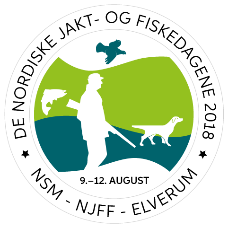 DE NORDISKE JAKT- OG FISKEDAGER9. - 12. AUGUST 2018Registreringsskjema – stand type og størrelseFylles ut av arrangørenFylles ut av arrangørenDE NORDISKE JAKT- OG FISKEDAGER9. - 12. AUGUST 2018Registreringsskjema – stand type og størrelseId og pl.DE NORDISKE JAKT- OG FISKEDAGER9. - 12. AUGUST 2018Registreringsskjema – stand type og størrelseBekr./p. avg:DE NORDISKE JAKT- OG FISKEDAGER9. - 12. AUGUST 2018Registreringsskjema – stand type og størrelsePlass og leieDE NORDISKE JAKT- OG FISKEDAGER9. - 12. AUGUST 2018Registreringsskjema – stand type og størrelseAdg./park.:Firma:Firma:Kontaktperson:Kontaktperson:Adresse:Adresse:Postnr. og sted:Postnr. og sted:Fakturaadresse( hvis annen enn ovenfor)_     _________________________ __     ____________________________________________________Postnr. og sted:__     ____________________________________________________Fakturaadresse( hvis annen enn ovenfor)_     _________________________ __     ____________________________________________________Postnr. og sted:__     ____________________________________________________Fakturaadresse( hvis annen enn ovenfor)_     _________________________ __     ____________________________________________________Postnr. og sted:__     ____________________________________________________Fakturaadresse( hvis annen enn ovenfor)_     _________________________ __     ____________________________________________________Postnr. og sted:__     ____________________________________________________Fakturaadresse( hvis annen enn ovenfor)_     _________________________ __     ____________________________________________________Postnr. og sted:__     ____________________________________________________Fakturaadresse( hvis annen enn ovenfor)_     _________________________ __     ____________________________________________________Postnr. og sted:__     ____________________________________________________Fakturaadresse( hvis annen enn ovenfor)_     _________________________ __     ____________________________________________________Postnr. og sted:__     ____________________________________________________Fakturaadresse( hvis annen enn ovenfor)_     _________________________ __     ____________________________________________________Postnr. og sted:__     ____________________________________________________Fakturaadresse( hvis annen enn ovenfor)_     _________________________ __     ____________________________________________________Postnr. og sted:__     ____________________________________________________Tlf.:Mobiltlf.:E-post:Web-adresse:Web-adresse:Organisasjonsnr:Organisasjonsnr:Produktspekter:(må fylles ut)Produktspekter:(må fylles ut)Ønsker strøm kr 500,- per 1500WNoter antall 1500 W:Ønsker strøm kr 500,- per 1500WNoter antall 1500 W:Ønsker strøm kr 500,- per 1500WNoter antall 1500 W:Vi rigger fra – dag:Vi rigger fra – dag:Vi rigger fra – dag:_     ____________     ____________     ____________     ___________Ca. kl.:__     ___Totalt 1 dag Totalt 4 dagerAdgangsbåndParkeringsbevisKundebilletter9.810.811.812.8Frokost, antall personerUtstillermiddag, antall personerxxxxxxxxXXXXXXXXXXXXXXXXXSTØRRELSE/ANTALL:PRIS:PÅMELDINGSAVGIFTPÅMELDINGSAVGIFT2 200,-OMRÅDER MED BODER Bodene er frittstående med hel bakvegg og sprinkelvegger i sidene, høyde , tak m/presenning. Boder 3 x  kr 3 950,- per stk.Mattorg, småskalaprodusenter 3 x  kr 2 000,- per stkHåndverkstorg 3 x  kr 2 000,- per stkFRILAND – Stort område dybde Åpen plass med gress underlag. Område for å bygge opp egen stand. 49, 98, 147 el. 196 kvm. Langs vei rundt området kr 250 per kvm.I ytterkant, området kr 230,- per kvm.Inne på området kr 200,- per kvmFRILAND – Dybde inntil  langs vei- Kr 400,- per kvmBod på frilandsplass kr 1 500,- per stk i tillegg. UTSTILLINGSHALL I hall med gress underlag. Bak- og sidevegger i ubehandlet sponplatevirke. 9, 18, 27, 36… kvm. Dybde .Kr 620 per kvm.MAGASINHALL Støpt dekke. Bak- og sidevegger i ubehandlet sponplatevirke. 10, 20, 30, 40 … kvm. Dybde .Kr 630 per kvm. MUSEUMSBYGNINGEN-      Kr 800 per kvm.SUMSUM+ 25% mva+ 25% mvaTOTALT KR TOTALT KR Merknad: Registreringsskjema returneres til:Norsk Skogmuseum, Postboks 117, N-2401 Elverummail: post@skogmus.no (tlf: + 47 62 40 90 00)Registreringsskjema returneres til:Norsk Skogmuseum, Postboks 117, N-2401 Elverummail: post@skogmus.no (tlf: + 47 62 40 90 00)Registreringsskjema returneres til:Norsk Skogmuseum, Postboks 117, N-2401 Elverummail: post@skogmus.no (tlf: + 47 62 40 90 00)Dato: Underskrift:Retningslinjer for utstillereRetningslinjer for utstillereRetningslinjer for utstillere